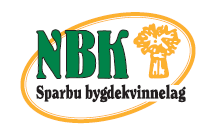 NYHETSBREV TIL MEDLEMMENE I SPARBU BYGDEKVINNELAG, April og mai 2018Medlemsbrevet for april og mai inneholder informasjon om aktivitet i disse månedene.Husk å invitere ei venninne, nabo eller nyinnflyttet kvinne med på laget sine aktiviteter. Strikkekafe med pizza fra bakerovnenVi går våren i møte med å legge opp ny strikking, avslutte det du har på pinnen eller få inspirasjon til nye prosjekter. Det kommer stadig nye farger, mønstre og spørsmål. Hva skal vi velge, hvordan får jeg fin avslutning på genseren, og skal jeg velge glidelås eller knapper i kofta? Det er sikkert noen rundt bordet som kan hjelpe deg med gode råd.   Sissel Stuberg inviterer oss hjem til Korsavegen 270 Torsdag 19. april kl 19.00Det vil bli både noe godt å spise og drikke. Selvkost.Påmelding til Anne Irene Myhr innen fredag 13. april via sms til 48168279Sissel og Helge har egen bakerovn og ryktet om verdens beste pizza er ikke overdrevet. 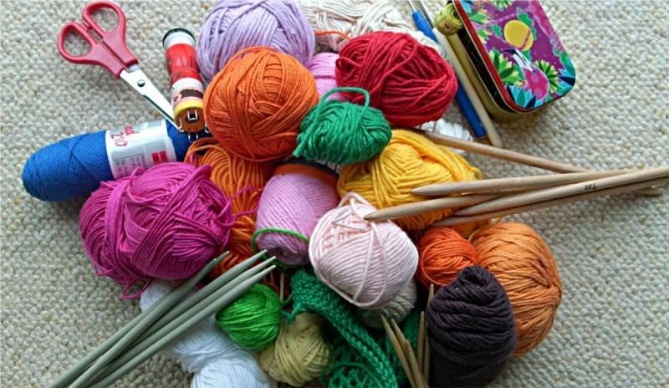 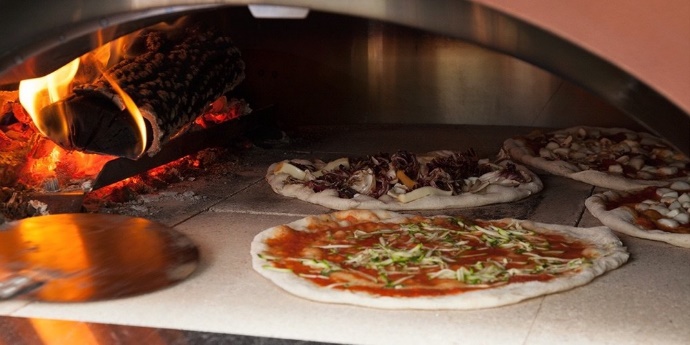 Husk å følge Sparbu Bygdekvinnelag på nettstedet http://bygdekvinnelaget.no/lokallag/sparbu-bygdekvinnelag og på 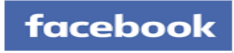 SPARBU BYGDEKVINNELAG ER MØTEPLASSEN FOR AKTIVE KVINNER – HUSK Å INVITERE MED EN NABO, KOLLEGA, VENNINNE ELLER NYINNFLYTTA KVINNE PÅ VÅRE AKTIVITETERVi møter MAI med tur til GRONGLørdag 5. mai09.30 – avreise fra Mære, Coop Extra11.00 – Traktorpikene (orientering og ev. prøving og handel) https://www.traktorpikene.no/ 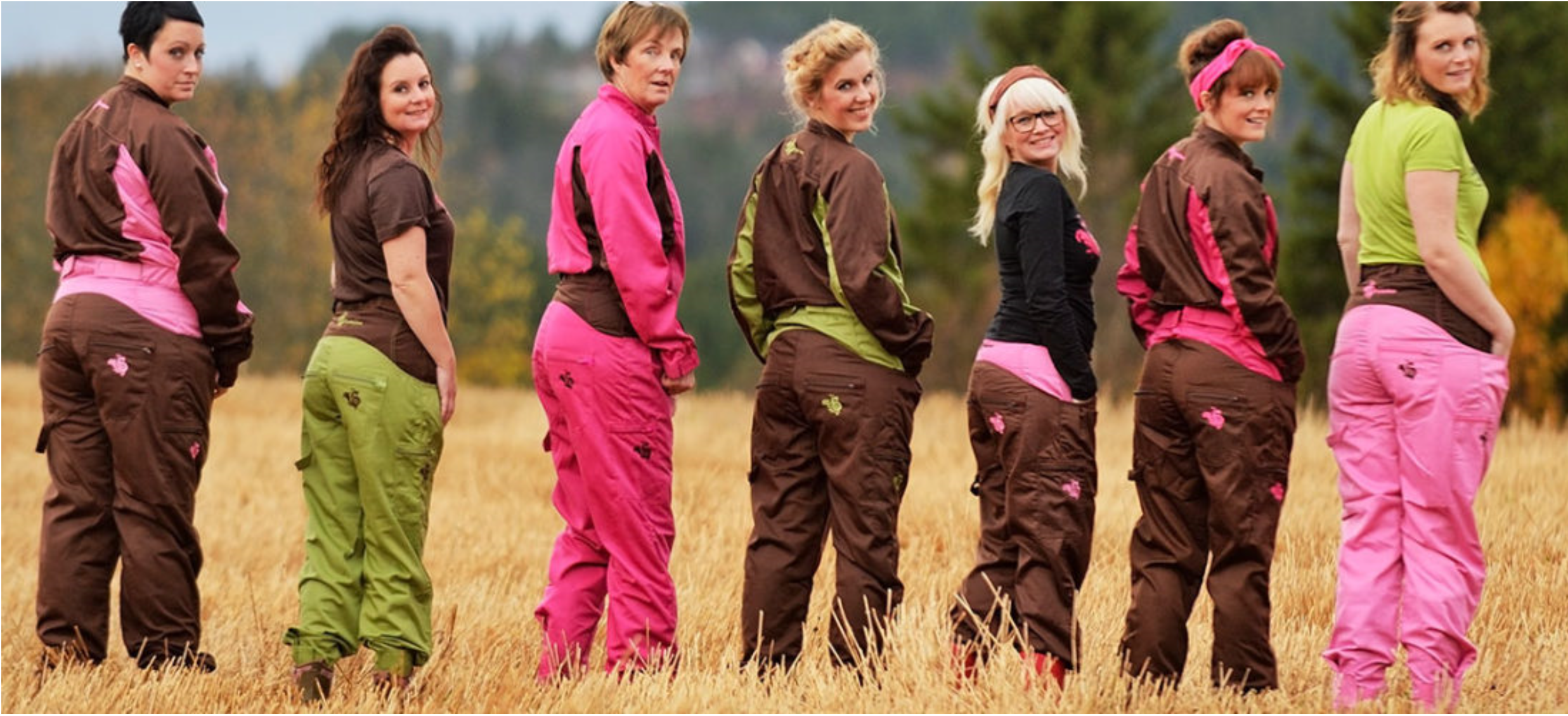 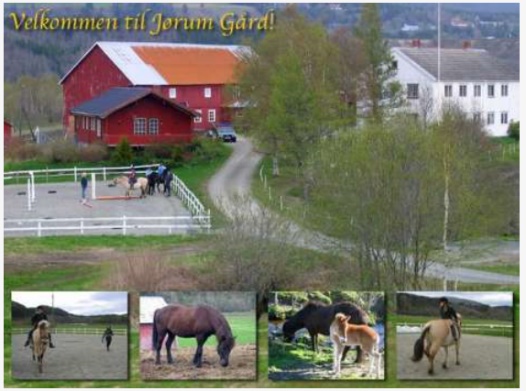 12.00    Jørum gård https://jorem.no/ Omvisning, orientering om laksefiske, servering, bakeri og ølbryggeri                Lunsj13.30      Avreise til Strikkeburet – kjøpe garn!15.00      Heimtur (via Namsos med muligheter 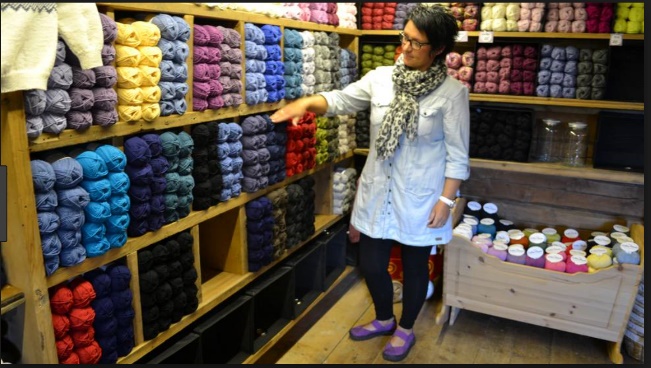 for stopp for en kopp kaffeVi kjører privatbiler og fordeler kjøring etter påmelding. Alle betaler lunsj og kaffe selv. Påmelding til Anne Irene Myhr innen 1. mai via sms til 48168279Kom, mai, du skjønne, milde,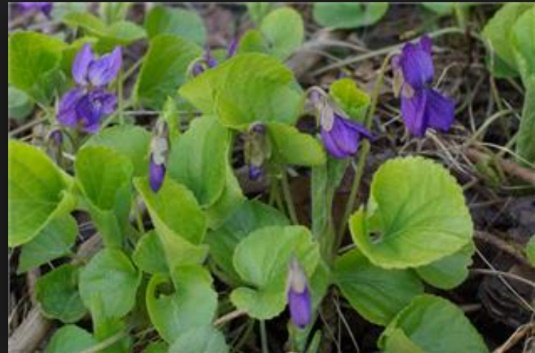 Gjør skogen atter grønn, Og la ved bekk og kildeFiolen blomstre skjønn!Hvor ville jeg dog gjerneAt jeg igjen deg så!Akk, kjære mai, hvor gjerne gad jeg i marken gå!